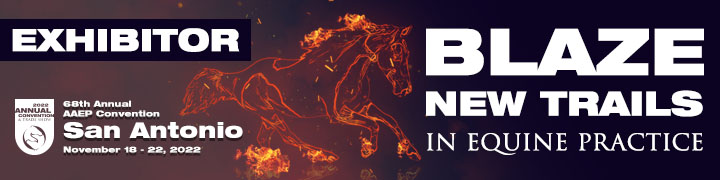 Be a part of the AAEP “At a Glance Area” by including your product in a display case for a small cost. These cases will be in a high traffic area and visible from both sides. A limited number of cases will be sold on a first-come basis. One company will be featured per case, and your company’s logo will appear on the case header. Cases will be locked and secured, and you will have access to your individual case throughout the show. This is a great way to showcase your company with a no-touch point and direct members to your booth.This year, cases will be placed in the AAEP Connect Area. This will provide more prominence and help drive attendees to your booth and website. Consider this an extension of your booth! In the AAEP Connect Area, members will be able to walk through and view products inside the cases while networking with other members and exhibitors. We will have ‘lounge areas’ that meet safety protocols set up and as a participant, you can also use these areas to meet with members while socially distancing. This year the cases will be pre-assigned to make move in easier. AAEP Connect Area (individual case) - $750 Take advantage of this feature by completing and returning this form with payment information. Once processed, you will receive a confirmation and more information regarding your logo. Return to dmiles@aaep.org or by fax 859-233-1968. Company name: ______________________________________________________________________________Contact: ______________________________________________________________	Phone: ________________________________ Email: _______________________________________________________________ Number of Cases: ______________ x $750     Total: $______________ *An Invoice will emailed to you for payment 